化石探秘化石探秘挖掘完整过程体验系统，从选址到使用工具破土，不少于3种挖掘工具，到发现化石，通过铺皮纸，注入石膏，凝固等操作清理装箱，运往实验室清理化石，拼接化石最后复原恐龙真实面貌。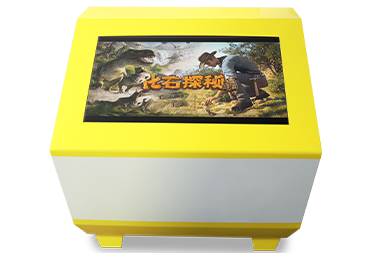 参数要求如下：序号项目参数1产品外观材质：金属烤漆外壳尺寸：≥长608mm *宽900mm *高800mm2智能交互硬件屏幕规格：≥32寸显示比例：16：9屏幕分辨率：1920*1080可视角度：全视角亮度：≥300cd/m²定位精度：±2mm透光率：≥95%响应时间：6ms类型：电容触摸触摸介质：手指、触摸笔等机壳：表面钢化玻璃、金属烤漆外壳CPU： Intel i5主板：工业主板内存：≥4G硬盘：≥120G SSD显卡：集成显卡  功能要求：功能要求：功能要求：1功能：化石挖掘工作全流程，主要包含5个工作流程（关卡），最后以3D动态形式展示呈现。功能：化石挖掘工作全流程，主要包含5个工作流程（关卡），最后以3D动态形式展示呈现。2关卡：1、选址，2、挖掘，3、获取，4、清理，5、拼接复原。关卡：1、选址，2、挖掘，3、获取，4、清理，5、拼接复原。3化石挖掘工作流程：1、	待机：待机状态，点击任意位置进入地图2、	地图：点击选择地图中可选区域，进入选址流程3、	选址：点击使用选址旗，选择好挖掘区域后，进入挖掘流程4、	挖掘：挖掘进度完成后，进入装箱流程5、	装箱：装箱进度完成后，进入清理流程6、	清理：清理进度完成后，进入拼接流程7、	拼接：拼接进度完成后，进入展示流程8、	展示：展示结束后，回到待机状态辅助功能：1、帮助：2-8工作流程都能点击帮助按钮调出帮助内容，每个工作流程有各自的帮助内容2、设置：2-8工作流程都能点击设置按钮调出帮助内容。化石挖掘工作流程：1、	待机：待机状态，点击任意位置进入地图2、	地图：点击选择地图中可选区域，进入选址流程3、	选址：点击使用选址旗，选择好挖掘区域后，进入挖掘流程4、	挖掘：挖掘进度完成后，进入装箱流程5、	装箱：装箱进度完成后，进入清理流程6、	清理：清理进度完成后，进入拼接流程7、	拼接：拼接进度完成后，进入展示流程8、	展示：展示结束后，回到待机状态辅助功能：1、帮助：2-8工作流程都能点击帮助按钮调出帮助内容，每个工作流程有各自的帮助内容2、设置：2-8工作流程都能点击设置按钮调出帮助内容。